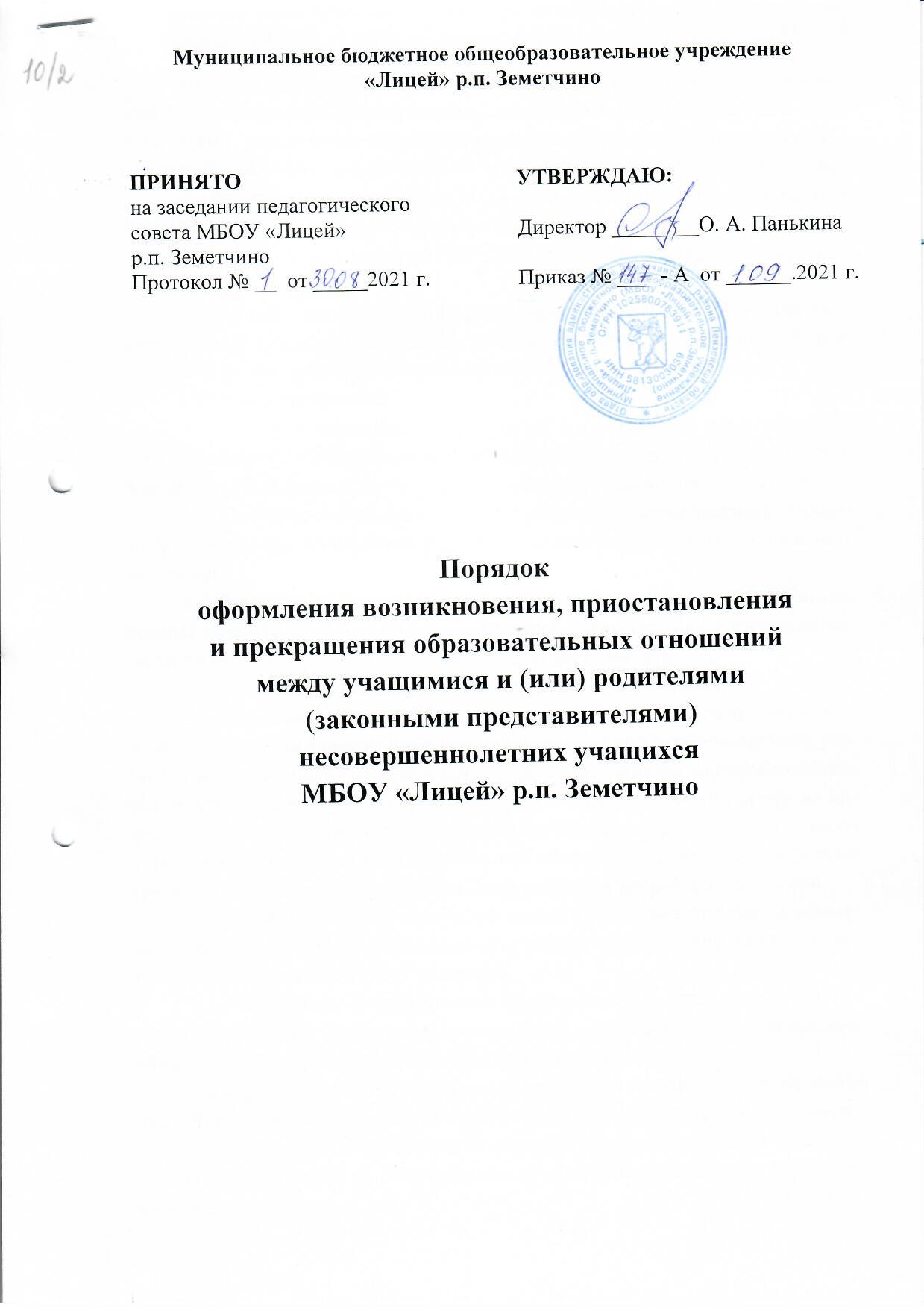 1. Общие положенияНастоящий Порядок (далее – Порядок) оформления возникновения, приостановления и прекращения отношений между учащимися и (или) родителями (законными представителями) несовершеннолетних учащихся (МБОУ «Лицей» р.п. Земетчино) (далее - Учреждение) разработан в соответствии:- с Федеральным Законом от 29.12.2012 № 273-ФЗ «Об образовании в Российской Федерации» (с последующими изменениями), - Федеральным законом от 27.07.2006 № 152-ФЗ «О персональных данных», - Приказом Министерства Просвещения РФ от 9.11.2018 № 196 «Об утверждении Порядка организации и осуществления образовательной деятельности по дополнительным общеобразовательным программам, - Устава Учреждения.1.2. Порядок устанавливает регламент и оформление возникновения, приостановления и прекращения образовательных отношений между Учреждением и учащимися и (или) их родителями (законными представителями).1.3. Под образовательными отношениями понимается освоение учащимися содержания дополнительных общеобразовательных общеразвивающих программ.1.4. Участники образовательных отношений – учащиеся, родители (законные представители) несовершеннолетних учащихся, педагогические работники, осуществляющие образовательную деятельность.2. Возникновение образовательных отношений2.1. Для инициирования образовательных отношений между учащимися и (или) родителями (законными представителями) несовершеннолетних учащихся и Учреждением используются следующие способы информирования: размещение информации о предоставляемых образовательных услугах на информационных стендах, в сети Интернет, на Портале персонифицированного дополнительного образования Пензенской области, посредством телефонной связи, в СМИ, во время проведения Дней открытых дверей в Учреждении.2.2. Образовательные отношения возникают с момента подачи заявления совершеннолетними учащимися или родителями (законными представителями) несовершеннолетних учащихся. 2.3. Основанием возникновения образовательных отношений является приказ директора Учреждения о приеме лица на обучение по дополнительным общеобразовательным общеразвивающим программам.2.4. Права и обязанности учащихся, предусмотренные ФЗ «Об образовании в Российской Федерации» и локальными нормативными актами Учреждения, возникают у лица, принятого на обучение, с момента издания приказа о принятии на обучение по дополнительным общеобразовательным общеразвивающим программам.3. Приостановление образовательных отношений3.1. Образовательные отношения могут быть приостановлены на основании принятия решения директором Учреждения о сохранении за учащимся места в объединении, где последний осваивает дополнительную общеобразовательную общеразвивающую программу соответствующей направленности, на время его отсутствия в случаях:- болезни;- карантина;- прохождения санитарно-курортного лечения;- нахождения учащегося в отпуске с родителями (законными представителями);- в иных случаях по уважительным обстоятельствам.3.2. Приостановление образовательных отношений, за исключением приостановления отношений по инициативе Учреждения, осуществляются:- по письменному заявлению совершеннолетнего учащегося;- по письменному заявлению родителей (законных представителей) несовершеннолетнего учащегося.4. Прекращение образовательных отношений4.1. Образовательные отношения прекращаются в связи с отчислением учащегося из Учреждения:- в связи с завершением обучения по дополнительной общеобразовательной общеразвивающей программе;- досрочно по основаниям, установленным законодательством об образовании.4.2. Образовательные отношения могут быть прекращены досрочно в следующих случаях:- по инициативе учащегося или родителей (законных представителей) несовершеннолетнего учащегося, в случае перехода учащегося для продолжения обучения по дополнительной общеобразовательной общеразвивающей программе в другую организацию дополнительного образования;- смены места жительства;- личного желания детей или родителей (законных представителей);- по инициативе Учреждения, в случае применения к учащемуся, достигшему возраста 15 лет, отчисления как меры дисциплинарного взыскания;- при наличии медицинского заключения, не дающего возможность продолжить обучение по дополнительной общеобразовательной общеразвивающей программе;- по обстоятельствам, не зависящим от воли учащегося или родителей (законных представителей) несовершеннолетнего учащегося и организации, осуществляющей образовательную деятельность, в случаях ликвидации учреждения, аннулирования лицензии на осуществление образовательной деятельности.4.3. Основанием для прекращения образовательных отношений является приказ об отчислении из Учреждения.4.4. Права и обязанности учащегося, предусмотренные ФЗ «Об образовании в Российской Федерации» и локальными нормативными актами Учреждения прекращаются с момента издания приказа об отчислении из Учреждения.5. Заключительные положения5.1. Настоящий Порядок (Положение) вступает в силу со дня утверждения приказом директора Учреждения.5.2. Изменения и дополнения в настоящий Порядок (Положение) вносятся и принимаются на заседании педагогического совета и утверждается приказом директора Учреждения. 